Załącznik nr 11 do SWZOPIS PRZEDMIOTU ZAMÓWIENIA 
DLA CZĘŚCI NR 2 – zakup wyposażeniaPomieszczenie Koła Gospodyń Wiejskich w świetlicy w PastuchowieLodówka – 1 szt. Rodzaj: Trzydrzwiowa Kolor: srebrny Wysokość [cm]: 190,5 Szerokość [cm]: 70 Głębokość [cm]: 67,6 Poziom hałasu [dB]: 37 Klasa energetyczna: E Pojemność użytkowa chłodziarki [l]: 312Pojemność użytkowa zamrażarki [l]: 151 Położenie zamrażalnika: Na dole Dopuszczalna tolerancja wymiarów i pojemności urządzenia wynosi +/- 10%Zmywarka – 1 szt.Rodzaj: Zmywarka do zabudowySzerokość [cm]: 59,6 Wysokość [cm]: 81,8 Głębokość [cm]: 55 Poziom emisji hałasu [dB]: 44Pojemność [kpl.]: 13Rodzaj panelu sterowania: UkrytyWyświetlacz elektroniczny: LED (diodowy)Wskaźnik braku soliWskaźnik braku nabłyszczaczaSystem mycia sztućców: koszyk na sztućceLiczba programów: 8Temperatury zmywania: 45/50/55/60Klasa energetyczna: D Wykonanie dna zmywarki: Stal nierdzewnaDopuszczalna tolerancja wymiarów i pojemności urządzenia wynosi +/- 10%Okap – 1 szt.Rodzaj: KominowyTryb pracy: Pochłaniacz, Wyciąg Kolor: czarnyTyp: Skośny Szerokość [cm]: 80 Wysokość [cm]: 75 - 110Głębokość [cm]: 32Poziom emisji hałasu [dB]: 63Klasa energetyczna: DLiczba prędkości: 3Sterowanie: MechaniczneWydajność maksymalna [m3/h]: 428Oświetlenie: LEDDopuszczalna tolerancja wymiarów wydajności i mocy urządzenia wynosi +/- 5%Kuchenka mikrofalowa – 1 szt.Moc mikrofal [W]: min. 1000Moc grilla [W]: min. 900 Pojemność [l]: min. 25 Średnica talerza [cm]: 29,2 +/- 10% Sterowanie: elektroniczne - sensorowe Ilość poziomów mocy: 5 lub więcej Sygnał dźwiękowy zakończenia pracy Funkcje: Grill: Tak Rozmrażanie: Tak Stół bankietowy konferencyjny rozkładany – 2 szt. Szerokość [cm]: 190Wysokość [cm]: 78 Głębokość [cm]: 100 Blat stołu (dwustronny) o grubości 18 mm, kolor: dąb sonomaPłyta typu MDFStelaż stalowy składany pod blat, kolor: czarnyDopuszczalna tolerancja wymiarów stołu wynosi +/- 10%Zdjęcie poglądowe: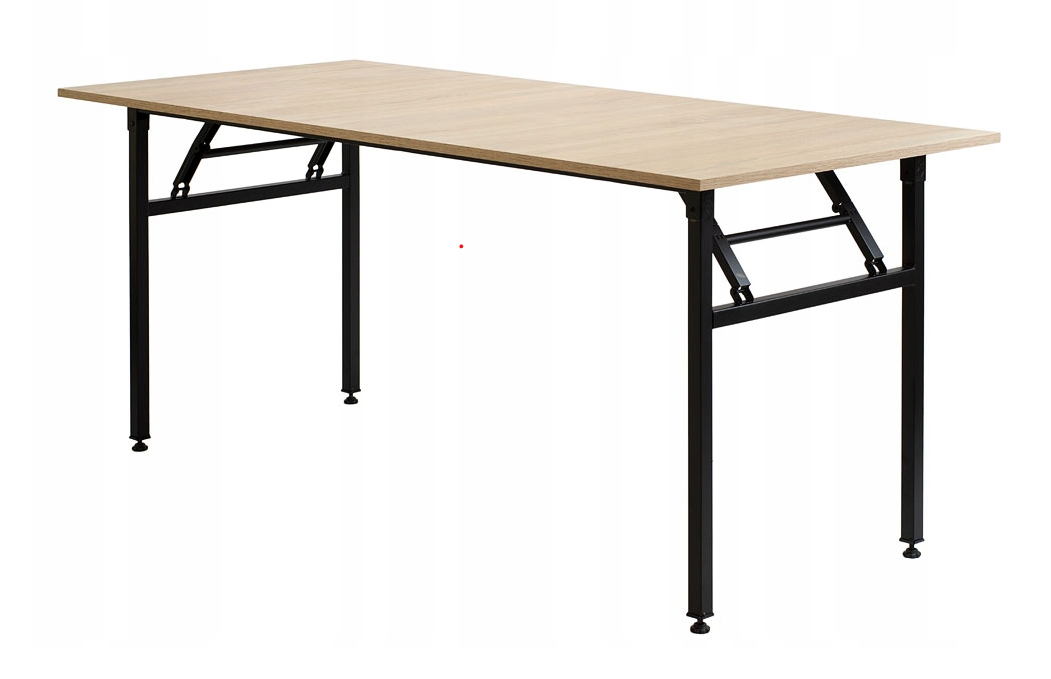 Krzesło – 10 szt.Krzesło bankietowe – mocna stalowa konstrukcja min. 19x19 mm o grubości ścianki 1.0 mm, malowanie proszkowe zabezpiecza krzesło przed zarysowaniem i odpryskiem koloru, siedzisko tapicerowane o grubości 5,5 cm w kolorze ciemnym (odcienie czerni), wykonane jest z nieosiadającej gąbki. Wysokość krzesła [cm]: 88 Wysokość do siedziska [cm]: 46Siedzisko [cm]: 39×40 Dopuszczalna tolerancja wymiarów krzesła wynosi +/- 10%Zdjęcie poglądowe: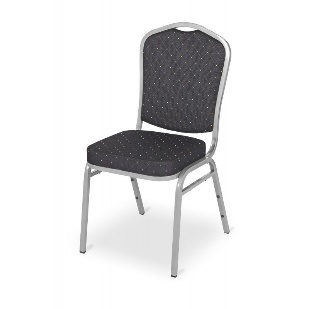 Zlewozmywak – 1 szt.Zlewozmywak kuchenny jednokomorowy z ociekaczem ze stali szlachetnej Rodzaj: wpuszczany w blatKolor: srebrnyWymiary (szer. x dł. x głęb.)  75 x 33 x 14 cm +/-10%Zlewozmywak odwracalnyOdpływ z ręcznym otwieraniem w zestawiePosiadający zestaw przyłączeniowy (syfon itp.)Zdjęcie poglądowe zlewozmywaka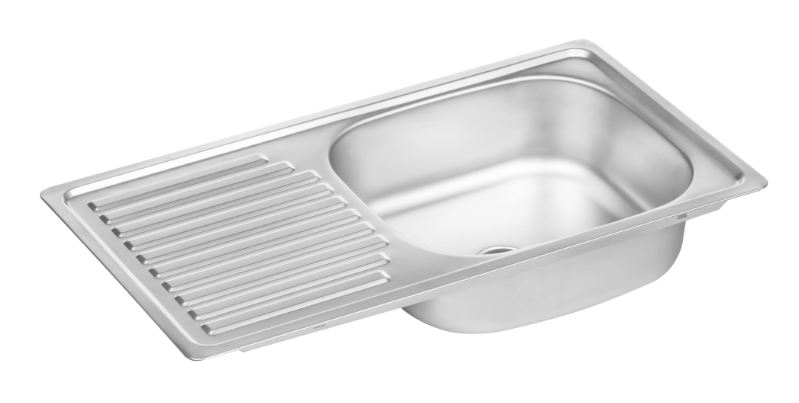 Bateria kuchenna – 1 szt.Bateria jednodźwigniowa stojąca Wykończenie: chromowany, połyskInformacje dodatkowe: ceramiczna głowica 4 cmWężyk zasilający 35 cmWyposażenie: wężyki przyłączeniowe, zestaw mocującyZdjęcie poglądowe baterii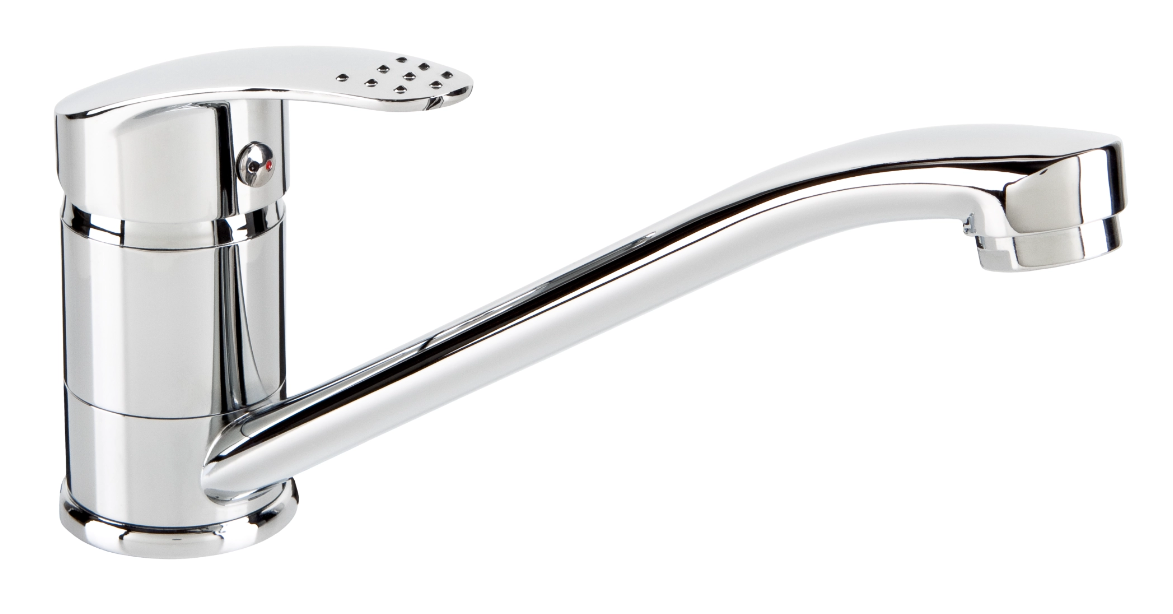 Zestaw mebli kuchennych z montażem – 1 zestawZestaw zawiera: 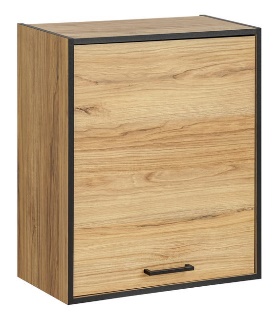 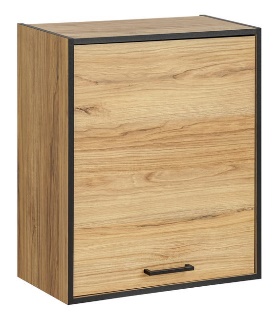 Szafka wisząca – 6 szt.		Szerokość [cm ]: 60Wysokość [cm]: 72Głębokość [cm]: 30Szafka wisząca – 1 szt.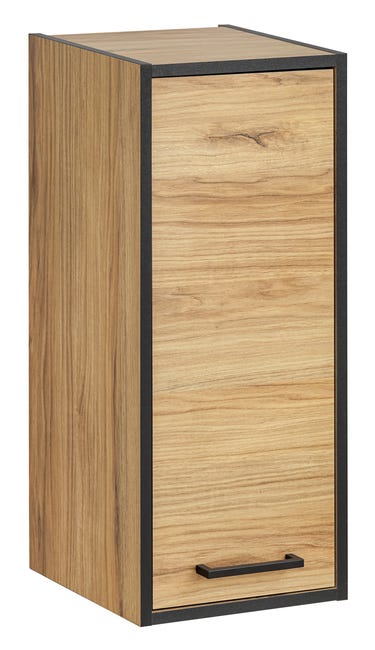 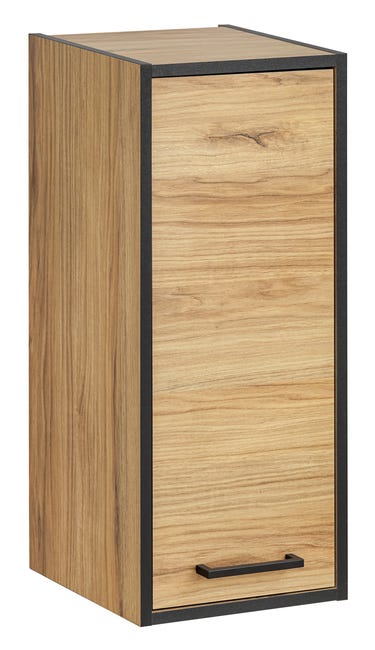 Szerokość [cm]: 30Wysokość [cm]: 72Głębokość [cm]: 30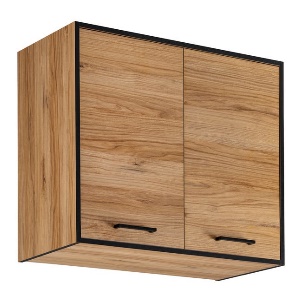 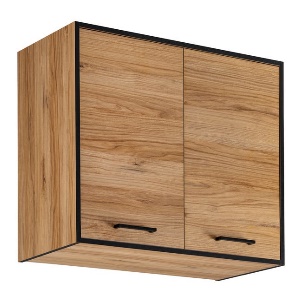 Szafka wisząca – 2 szt.Szerokość [cm]: 80Wysokość [cm]: 72Głębokość [cm]: 30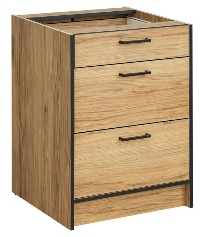 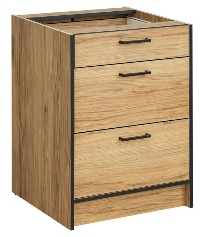 Szafka stojąca – 7 szt.Szerokość [cm]: 60Wysokość [cm]: 81Głębokość [cm]: 56Szafka stojąca – 1 szt.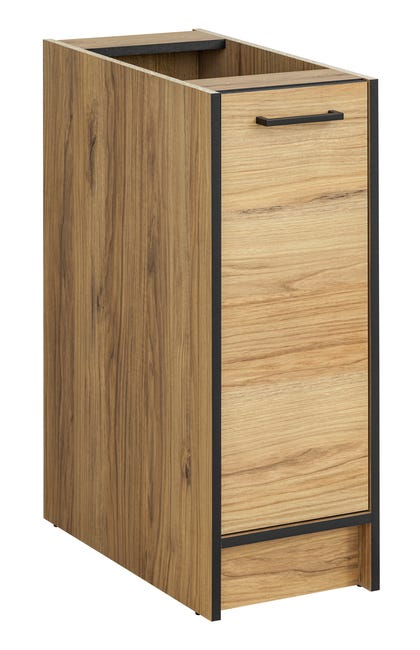 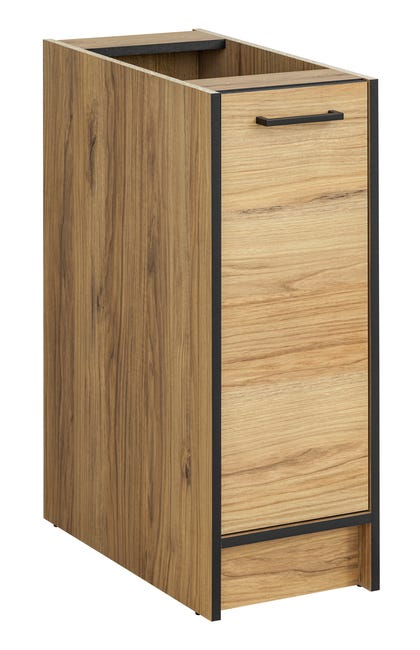 Szerokość [cm]: 30Wysokość [cm]: 81Głębokość [cm]: 56Szafka stojąca – 2 szt.					 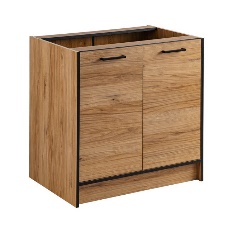 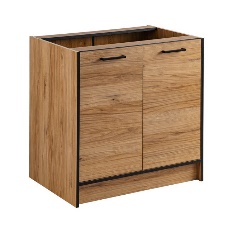 Szerokość [cm]: 80	Wysokość [cm]: 81Głębokość [cm]: 56Panel zmywarki – 1 szt.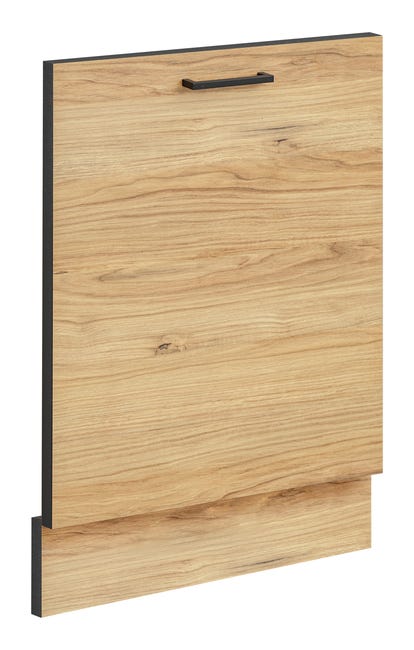 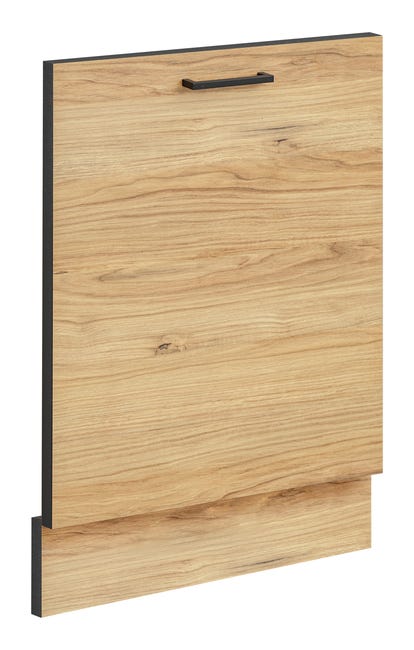 Szerokość [cm]: 60Wysokość [cm]: 80,5Grubość [cm]: 16Słupek pod zabudowę piekarnika z szafkami – 1 szt.Słupek:Szerokość [cm]: 60Wysokość [cm]: 230Głębokość [cm]: 561 otwór na piekarnikDopuszczalna tolerancja wymiarów mebli wynosi +/- 10%Pozostałe parametry dla wszystkich mebli:Kolor: dąb warmia lub zbliżony z czarnym wykończeniem obrzeży frontów i korpusu oraz czarnymi uchwytami Blat: grubość min. 38 mm, laminowany, zaoblony, kolor: antracytowy lub zbliżonyMateriał frontu: laminowana płyta wiórowaGrubość płyty, z jakiej należy wykonać meble kuchenne: min. 16 mm Cichy domykPomieszczenie Ochotniczej Straży Pożarnej w świetlicy w PastuchowieZestaw mebli kuchennych z montażem – 1 zestawZestaw zawiera:4 szafki górne wiszące o wymiarach (szer. x wys.): 1 szafka 60 x i 72 cm, 1 szafka 60 x i 72 cm z witrynką, 1 szafka 60 x 37,5 cm (okap) i 1 szafka 40 x 72 cm3 szafki dolne stojące o wymiarach (szer. x wys.): 1 szafka 60 x 81 cm (zlewozmywakowa), 1 szafka 60 x 81 cm z szufladą i 1 szafka 40 x 81 cm Kolor: dąb warmia lub zbliżony z czarnym wykończeniem obrzeży frontów i korpusu oraz czarnymi uchwytamiBlat: grubość min. 38 mm, laminowany, zaoblony, kolor: antracytowy lub zbliżonyMateriał frontu: laminowana płyta wiórowaGrubość płyty: min. 16 mmCichy domykZdjęcie poglądowe szafek kuchennych i ich rozmieszczenia: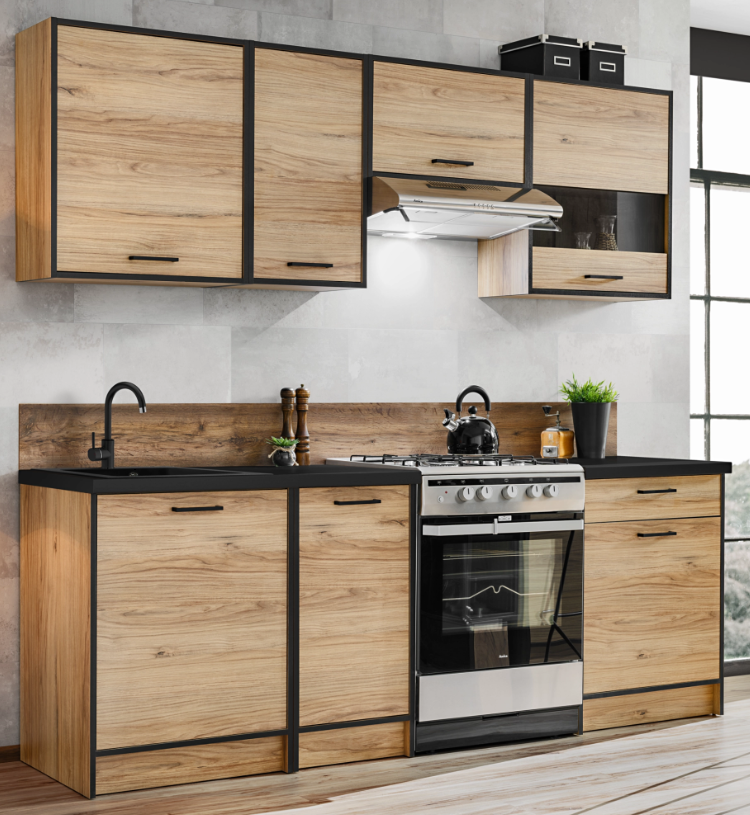 Zlewozmywak – 1 szt.Zlewozmywak kuchenny jednokomorowy z ociekaczem ze stali szlachetnej Rodzaj: wpuszczany w blatKolor: srebrnyWymiary (szer. x dł. x głęb.)  75 x 33 x 14 cm +/-10%Zlewozmywak odwracalnyOdpływ z ręcznym otwieraniem w zestawiePosiadający zestaw przyłączeniowy (syfon itp.)Zdjęcie poglądowe zlewozmywakaBateria kuchenna – 1 szt.Bateria jednodźwigniowa stojąca Wykończenie: chromowany, połyskInformacje dodatkowe: ceramiczna głowica 4 cmWężyk zasilający 35 cmWyposażenie: wężyki przyłączeniowe, zestaw mocującyZdjęcie poglądowe bateriiPłyta indukcyjna – 1 szt.Rodzaj płyty: indukcyjnaSzerokość [cm]: 58Wysokość [cm]: 4,5 Głębokość [cm]: 51Wykonanie płyty grzewczej: ceramiczneKolor płyty grzewczej: czarnyLiczba pól grzewczych: 4Sterowanie płyty grzewczej: dotykoweFunkcje: wskaźnik ciepła resztkowego, automatyczne wyłączenie, blokada przed przypadkowym uruchomieniemDopuszczalna tolerancja wymiarów urządzenia wynosi +/- 5%Lodówka – 1 szt.Rodzaj: jednodrzwiowa Kolor: biały Wysokość [cm]: 85 Szerokość [cm]: 44 Głębokość [cm]: 45 Poziom hałasu [dB]: 39 Klasa energetyczna: F Pojemność użytkowa chłodziarki [l]: 80Sposób odszraniania (rozmrażania) chłodziarki: manualne2 druciane półkiSterowanie: mechaniczne za pomocą pokrętła – termostatuZmiana kierunku otwierania drzwiDopuszczalna tolerancja wymiarów i pojemności urządzenia wynosi +/- 10%Kuchenka mikrofalowa – 1 szt.Moc mikrofal [W]: min. 800Moc grilla [W]: min. 1000 Pojemność [l]: min. 23Średnica talerza [cm]: 28,5 +/- 10% Sterowanie: elektroniczne Ilość poziomów mocy: 10 lub więcej Funkcje: Auto Defrost, Gotowanie, Grill, Podgrzewanie, RozmrażanieZmywarka – 1 szt.Rodzaj: zmywarka do zabudowySzerokość [cm]: 44,6 Wysokość [cm]: 81,8 Głębokość [cm]: 55 Poziom emisji hałasu [dB]: 49Pojemność [kpl.]: 9Rodzaj panelu sterowania: ukrytyWyświetlacz elektronicznyWskaźnik braku soliWskaźnik braku nabłyszczaczaSystem mycia sztućców: koszyk na sztućceLiczba programów: 5Temperatury zmywania: 50/60/70Klasa energetyczna: F Wykonanie dna zmywarki: stal nierdzewnaDopuszczalna tolerancja wymiarów i pojemności urządzenia wynosi +/- 10%Łącznik uniwersalny do pralek i suszarek dedykowany do poz. 9 – 2 szt.Rodzaj produktu: łącznik z wysuwaną szufladą służący do postawienia suszarki na pralce Szerokość [cm]: 60 Głębokość [cm]: 54 - 60 Wysuwanie półki [cm] – maks. 34Kolor: białySuszarka – 1 szt.Typ suszarki: kondensacyjnaSzerokość [cm]: 59,6 Wysokość [cm]: 85 Głębokość [cm]: 63,8 Poziom emisji hałasu [dB]: 67Pojemność [kg]: 8Programator (sterowanie): elektronicznyMożliwość montażu na pralceWyświetlacz elektroniczny: LCDKlasa energetyczna: A+++Wskaźnik potrzeby oczyszczenia filtraWskaźnik przebiegu programuWyświetlanie pozostałego czasuWybór stopnia i czasu suszeniaProgramy suszenia: bawełna, bawełna eco, delikatny, do prasowania, do szafy, ekstra suche, jedwab, kołdry, łatwe prasowanie, mix, odświeżanie, outdoor, pościel, syntetyki, wełnaDopuszczalna tolerancja wymiarów i pojemności urządzenia wynosi +/- 10%Telewizor – 1 szt.O parametrach nie gorszych niż:Przekątna ekranu: 55 cali  Technologia obrazu: LEDFormat HD / Rozdzielczość: 4K UHD,  3840 x 2160Tuner: DVB-T2 (HEVC), DVB-T (MPEG-4), DVB-S2, DVB-S, DVB-C, analogowySmart TVWi-FiPrzeglądarka internetowaLiczba złączy HDMI: min. 3 (3x HDMI 2.0)Liczba złączy USB: min. 1Złącze Ethernet (LAN)Złącze CI (Common Interface)Kolor obudowy: czarnyDodatkowe wyposażenie:pilotinstrukcja w języku polskimkarta gwarancyjnaZestaw stół z krzesłami – 1 zestawZestaw zawiera:Stół rozkładany – 1 szt.Wysokość [cm]: 78Długość [cm]: 200Szerokość [cm]: 100 Blat z płyty laminowanej pogrubiany do 5 cmPodstawa z drewna bukowegoNoga drewniana 8x8 Możliwość rozkładania stołu max 300 cm, dwie wkładki po 50cmPółka na wkładkę pod blatemObrzeża zabezpieczone okleiną PCVKolor blatu: dąb craftKolor korpusu stołu: czarnyKrzesła – 10 szt.Wysokość krzesła [cm]: 97 - 98 Wysokość do siedziska [cm]: 46 - 47Siedzisko [cm]: 49 x 40Na metalowym stelażuMateriał: welurZdjęcie poglądowe: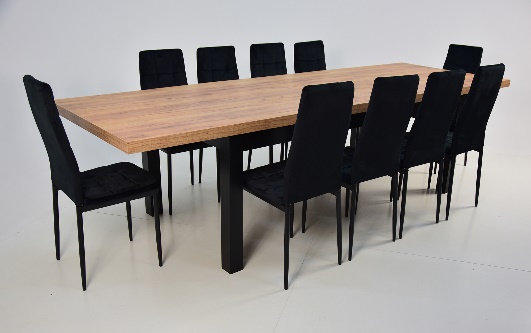 Biurowa szafa metalowa z sejfem na akta i dokumenty – 1 szt.Wymiary szafy:Szerokość [cm]: 90 Głębokość [cm]: 40Wysokość [cm]: 185Wymiary szuflad – 3 szt.:Szerokość [cm]: 39Głębokość [cm]: 30Wysokość [cm]: 8Wymiary sejfu:Szerokość [cm]: 35Głębokość [cm]: 30Wysokość [cm]: 33Dopuszczalna tolerancja wymiarów szafy wynosi +/- 10%Kolor: antracytowaMateriał: stalowa (0,6 mm) malowana proszkowoUkryty sejf na szyfrOdpowiednie certyfikaty (atest PZH)Gwarancja 6-letniaDostosowany do RORO 2018Zdjęcie poglądowe: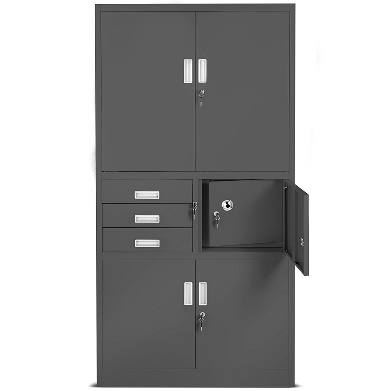 Szafa gospodarcza – 1 szt.Szerokość [cm]: 60 Głębokość [cm]: 49Wysokość [cm]: 180Blacha stalowa 0,8 mmStabilna, zgrzewana konstrukcjaSzafa dostarczana w całości, bez potrzeby montażuAtest higienicznyMalowana proszkowoProfil wzmacniający drzwiDrzwi z perforacją (wywietrznikami)Ryglowanie 3-punktoweZamek z 2 kluczamiOtwory montażowe do skręcenia szafek ze sobą oraz do ścianyWaga: 36 kgDopuszczalna tolerancja wymiarów i wagi szafy wynosi +/- 10%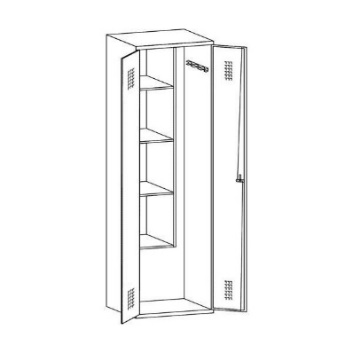 Pomieszczenie kuchni w świetlicy w PastuchowieKrzesło – 100 szt.Krzesło bankietowe – mocna stalowa konstrukcja min. 19x19 mm o grubości ścianki 1.0 mm, malowanie proszkowe zabezpiecza krzesło przed zarysowaniem i odpryskiem koloru, siedzisko tapicerowane o grubości 5,5 cm w kolorze ciemnym (odcienie czerni), wykonane jest z nieosiadającej gąbki. Wysokość krzesła [cm]: 88 Wysokość do siedziska [cm]: 46Siedzisko [cm]: 39×40 Dopuszczalna tolerancja wymiarów wydajności i mocy urządzenia wynosi +/- 10%Zdjęcie poglądowe:Stół bankietowy konferencyjny rozkładany – 20 szt. Szerokość [cm]: 190Wysokość [cm]: 78 Głębokość [cm]: 100 Blat stołu (dwustronny) o grubości 18 mm, kolor: dąb sonomaPłyta typu MDFStelaż stalowy składany pod blat, kolor: czarnyDopuszczalna tolerancja wymiarów stołu wynosi +/- 10%Zdjęcie poglądowe:Lodówka – 1 szt. Rodzaj: Trzydrzwiowa Kolor: srebrny Wysokość [cm]: 190,5 Szerokość [cm]: 70 Głębokość [cm]: 67,6 Poziom hałasu [dB]: 37 Klasa energetyczna: E Pojemność użytkowa chłodziarki [l]: 312Pojemność użytkowa zamrażarki [l]: 151 Położenie zamrażalnika: Na dole Dopuszczalna tolerancja wymiarów i pojemności urządzenia wynosi +/- 10%Piekarnik – 1 szt. Rodzaj: Piekarnik do zabudowy elektrycznySzerokość [cm]: 59,6 Wysokość [cm]: 59,4 Głębokość [cm]: 56,9 Pojemność [l]: 72Kolor: czarnyRodzaj panelu sterowania: elektroniczny – dotykowy (sensorowy) na froncie piekarnikaWyświetlacz elektronicznyTyp prowadnic w piekarniku: teleskopowe – jeden poziomCzyszczenie piekarnika: katalityczneLiczba poziomów pieczenia: 5Zakres temperatur: 30 - 300˚CKlasa energetyczna: A+Wyposażenie: 1 półka blaszana, 1 ruszt, brytfanna, instrukcja obsługi w języku polskim, prowadnice teleskopowe, przewód zasilający, termosonda, wtyczka do przewodu zasilającegoDopuszczalna tolerancja wymiarów i pojemności urządzenia wynosi +/- 10%Płyta indukcyjna – 1 szt. Rodzaj płyty: indukcyjnaSzerokość [cm]: 91Wysokość [cm]: 4,4Głębokość [cm]: 52Wykonanie płyty grzewczej: bezramkowa ze szlifemKolor płyty grzewczej: czarnyLiczba pól grzewczych: 6, [W]: 2300/3200Łączenie pól grzejnych Sterowanie płyty grzewczej: dotykoweFunkcje: Hob2Hood, Wskaźnik ciepła resztkowego, Wolna strefa indukcyjna, Booster, Eco Timer, Funkcja CleverHeat, Funkcja odliczania czasu, Multiple Bridge, Sygnał dźwiękowy z opcją wyłączeniaDopuszczalna tolerancja wymiarów urządzenia wynosi +/- 5%Okap – 1 szt. Rodzaj: Kominowy, przyściennyTryb pracy: Pochłaniacz, Wyciąg Kolor: stal nierdzewnaWymiary (okap bez osłony komina):Szerokość [cm]: 120 Wysokość [cm]: 39Głębokość [cm]: 50Poziom emisji hałasu [dB]: 66Klasa energetyczna: BLiczba prędkości: 3Sterowanie: MechaniczneWydajność maksymalna [m3/h]: 570Oświetlenie: 2x LED światła4 wymienne aluminiowe filtry tłuszczowe przystosowane do mycia w zmywarceDopuszczalna tolerancja wymiarów wydajności i mocy urządzenia wynosi +/- 5%Zestaw mebli kuchennych na wymiar z montażem – 1 zestawZestaw zawiera: Szafka wisząca z podziałem na 3 części – 1 szt.Szerokość [cm]: 210Wysokość [cm]: 70Głębokość [cm]: 40Szafka stojąca – 1 szt.Szerokość [cm]: 388Wysokość [cm]: 90Głębokość [cm]: 486 półek, 6 szufladSłupek pod zabudowę piekarników i szafki stojące pod zabudowę płyty indukcyjnej – 1 szt.Słupek:Szerokość [cm]: 60Wysokość [cm]: 250Głębokość [cm]: 602 otwory na piekarnik1 szufladaSzafka zamykana z półkąSzafka stojąca:Szerokość [cm]: 170Wysokość [cm]: 90Głębokość [cm]: 601 otwór na płytę indukcyjną9 szufladPozostałe parametry dla wszystkich mebli:Kolor: dąb warmia lub zbliżony z czarnym wykończeniem obrzeży frontów i korpusu oraz czarnymi uchwytamiBlat: grubość min. 38 mm, laminowany, zaoblony, kolor: antracytowy lub zbliżonyMateriał frontu: laminowana płyta wiórowaGrubość płyty, z jakiej należy wykonać meble kuchenne: min. 16 mm Cichy domykPomieszczenie świetlicy środowiskowej w PastuchowieZestaw stół z krzesłami – 5 zestawówZestaw zawiera:Stół – 1 szt.Wysokość [cm]: 71Długość [cm]: 80Szerokość [cm]: 80 Stelaż: zielonyBlat z płyty laminowanej o grubości 18 mm z obrzeżem ABS 2 mm, kolor: klonNarożniki prosteMetalowa rama stelaża pod blatem wykonana z profilu kwadratowego o przekroju 40x20 mmNogi okrągłe o średnicy 40 mmZatyczki na nogi stołu z tworzywa (chronią podłogę przed zarysowaniem)Krzesło z zielonym obrzeżem – 4 szt.Wysokość dziecka [cm]: 146 – 176,5Wysokość siedziska [cm]: 43Wysokość do punktu siedzenia [cm]: 20Oparcie i siedzisko: lakierowana sklejka bukowa o grubości 8 mmStelaż zielony z rury okrągłej o śr. 22 mmZatyczki na nóżki z tworzywa (chronią podłogę przed zarysowaniem) Dopuszczalna tolerancja wymiarów zestawu wynosi +/- 10%Zdjęcie poglądowe krzesła: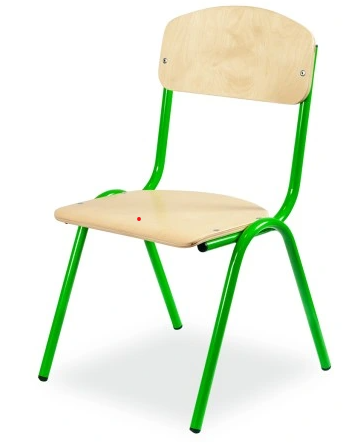 Regał wysoki – 2 szt.Wysokość [cm]: 185Głębokość [cm]: 38Szerokość [cm]: 76 Kolor: klon4 półkiPłyta laminowana o gr. 18 mmDopuszczalna tolerancja wymiarów mebla wynosi +/- 10%Zdjęcie poglądowe: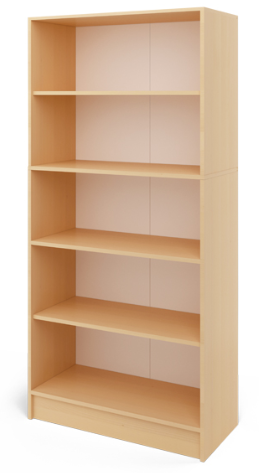 Biurko – 1 szt.Wysokość [cm]: 76Głębokość [cm]: 120Szerokość [cm]: 60 Kolor: klonSzafka i szuflada zamykana na zamekPłyta laminowana o gr. 18 mmWykończone obrzeżem o gr. 2 mm z zaokrąglonymi narożnikamiDopuszczalna tolerancja wymiarów mebla wynosi +/- 10%Szafka – 1 szt.Wysokość [cm]: 87,1Głębokość [cm]: 41,5Szerokość [cm]: 89,1Kolor: klon8 szufladDno szuflady wykonane z płyty wiórowejProwadnice umożliwiają pełen wysuw szuflad i ciche zamykanieTrudnopalna płyta laminowana o gr. 18 mmDopuszczalna tolerancja wymiarów mebla wynosi +/- 10%Świetlica Nowy JaworówKrzesło – 30 szt.Krzesło bankietowe – mocna stalowa konstrukcja min. 19x19 mm o grubości ścianki 1.0 mm, malowanie proszkowe zabezpiecza krzesło przed zarysowaniem i odpryskiem koloru, siedzisko tapicerowane o grubości 5,5 cm w kolorze ciemnym (odcienie czerni), wykonane jest z nieosiadającej gąbki. Wysokość krzesła [cm]: 88 Wysokość do siedziska [cm]: 46Siedzisko [cm]: 39×40 Dopuszczalna tolerancja wymiarów wydajności i mocy urządzenia wynosi +/- 10%Zdjęcie poglądowe:Stół bankietowy konferencyjny rozkładany – 6 szt. Szerokość [cm]: 190Wysokość [cm]: 78 Głębokość [cm]: 100 Blat stołu (dwustronny) o grubości 18 mm, kolor: dąb sonomaPłyta typu MDFStelaż stalowy składany pod blat, kolor: czarnyDopuszczalna tolerancja wymiarów stołu wynosi +/- 10%Zdjęcie poglądowe:Stół przyścienny z szafką z szufladami – 2 szt. Wysokość [cm]: 85 Szerokość [cm]: 140 Głębokość [cm]: 60 Materiał: atestowana stal nierdzewna w gatunku AISI 441, 1.4509Konstrukcja: spawana2 szufladyDopuszczalna tolerancja wymiarów stołu wynosi +/- 10%Zdjęcie poglądowe: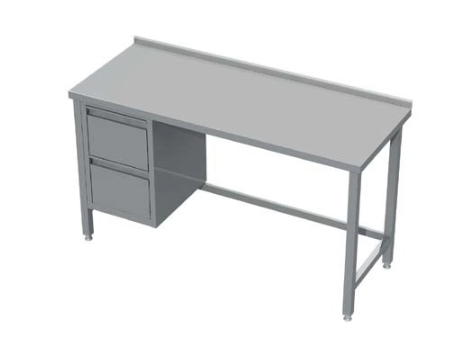 Basen 1-komorowy – 1 szt. Wysokość [cm]: H – 85, H1 – 40  Szerokość [cm]: 100 Głębokość [cm]: 60 Materiał: atestowana stal nierdzewna w gatunku AISI 441, 1.4509Konstrukcja: spawanaDopuszczalna tolerancja wymiarów stołu wynosi +/- 10%Zdjęcie poglądowe: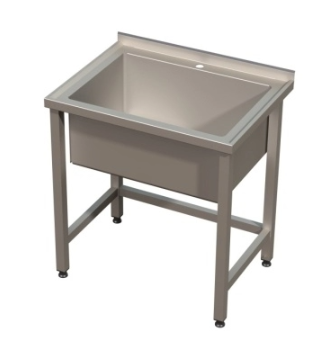 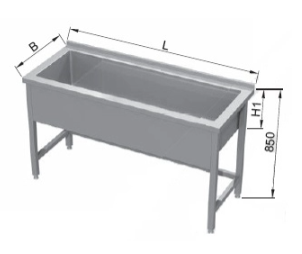 Szafka wisząca otwarta – 2 szt. Wysokość [cm]: 60  Szerokość [cm]: 100 Głębokość [cm]: 40 Materiał: stal nierdzewna Konstrukcja: spawanaDopuszczalna tolerancja wymiarów stołu wynosi +/- 10%Zdjęcie poglądowe: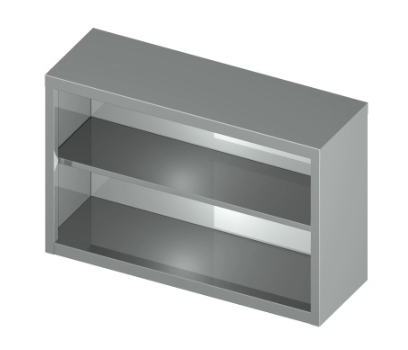 Stół / szafka z szufladami – 1 szt. Wysokość [cm]: 85  Szerokość [cm]: 140 Głębokość [cm]: 60 Materiał: atestowana stal nierdzewna w gatunku AISI 441, 1.4509Konstrukcja: spawanaDrzwi suwane2 szufladyDopuszczalna tolerancja wymiarów stołu wynosi +/- 10%Zdjęcie poglądowe: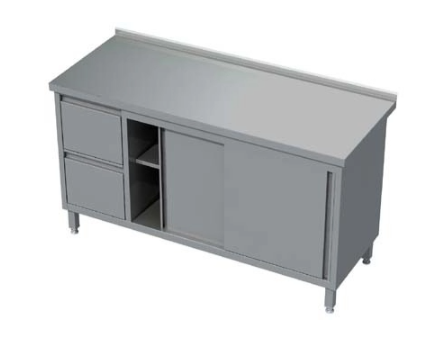 Stół przyścienny – 2 szt. Wysokość [cm]: 85  Szerokość [cm]: 140 Głębokość [cm]: 60 Materiał: atestowana stal nierdzewna w gatunku AISI 441, 1.4509Konstrukcja: spawanaDopuszczalna tolerancja wymiarów stołu wynosi +/- 10%Zdjęcie poglądowe: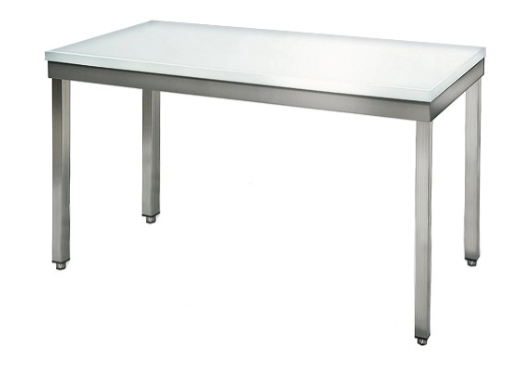 Regał metalowy – 6 szt. Wysokość [cm]: 200  Szerokość [cm]: 100 Głębokość [cm]: 50 Kolor: ocynkowanyLiczba półek: 6Nośność na półkę [kg]: 80Profil półki: min. 3 cmMateriał półek: metalowaRodzaj montażu: skręcanyMożliwość rozłożenia jako stół, regulowana wysokość półekDopuszczalna tolerancja wymiarów stołu wynosi +/- 10%Okap przyścienny – 1 szt. Wymiary [cm]: L-100, B-120, H-42,5  Materiał: atestowana stal nierdzewna w gatunku AISI 441, 1.4509Przyścienny, skrzyniowy, przystosowany do zamocowania na ścianie nad pojedynczym urządzeniem lub ciągiem urządzeńAtest PZHWbudowane labiryntowe łapacze tłuszczu (filtry)Bez oświetleniaDopuszczalna tolerancja wymiarów stołu wynosi +/- 10%Zdjęcie poglądowe: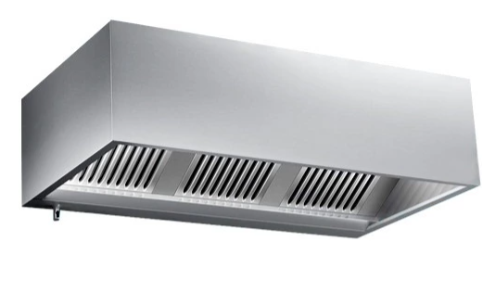 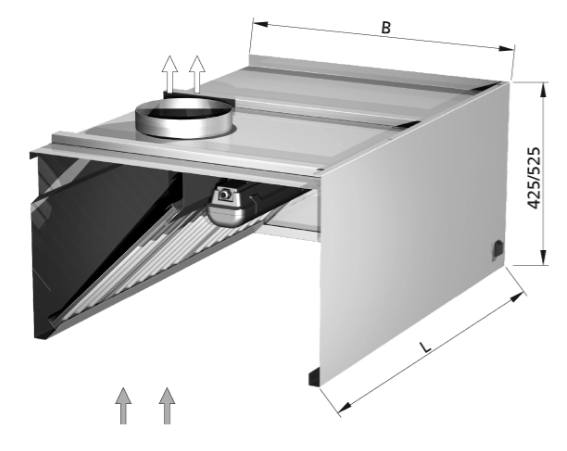 Kuchnia elektryczna – 1 szt. Wysokość [cm]: 70 Szerokość [cm]: 120 Głębokość [cm]: 90 Materiał: stal nierdzewna Liczba płyt: 6 x min. 2,6 kWPola grzewcze o mocy min. 2,6 kWŻeliwne płyty grzewcze o średnicy 220 mmMożliwość łatwej regulacji mocy palników, przy pomocy ergonomicznego pokrętłaTłoczona płyta górnaRegulowane nóżkiMoc Palników: min. 15,6 kWMoc piekarnika: min. 5 kWWymiary piekarnika: (szer. x wys. x gł.): 64 x 48 x 30Ruszt do piekarnika w komplecieCztery poziomy prowadnicTemperatura piekarnika: do 300 °CZasilanie: 400V / 50HzWaga: do 100 kgDopuszczalna tolerancja wymiarów urządzenia wynosi +/- 10%Zdjęcie poglądowe: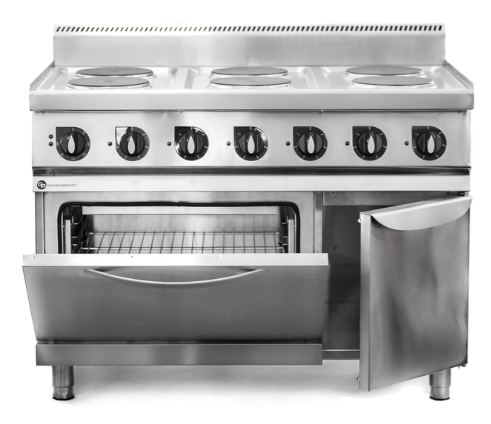 Zmywarka – 1 szt. Wysokość [cm]: 83,5Szerokość [cm]: 66,5Długość [cm]: 56,5Materiał: stal nierdzewna Funkcja wyparzaniaSterowanie elektromechaniczneMoc całkowita: 3,4 / 4,9 kWPrzystosowana do mycia tac GN 1/1Czas trwania cyklu 120 lub 180 sek.Kontrolki temperatury pracy bojlera i komory2 pary ramion myjąco-płuczących, (góra, dół)Zużycie wody 2,5 l/cyklMax. wysokość mytego naczynia 320 mmKosz 500x500 mmW komplecie kosz do talerzy, uniwersalny kosz na szkło i pojemnik na sztućceDopuszczalna tolerancja wymiarów urządzenia wynosi +/- 10%Zdjęcie poglądowe: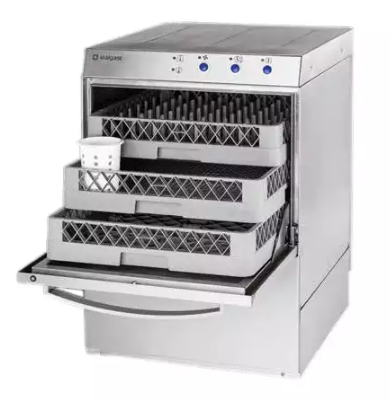 Ekspres do kawy – 1 szt. Typ ekspresu: automatycznyCiśnienie: 15 barówMoc: min. 1450 WSystem spieniający mleko: zintegrowanyPojemność zbiornika na wodę: min. 1,5 lPojemność zbiornika na kawę: min. 250 gSystem grzewczy: ThermoblockSterowanie: elektroniczneAutomatyczna regulacja wysokości dyszy do kawyParzenie dwóch kaw jednocześnieRegulacja mocy kawy: min. 3 ustawieniaWskaźnik poziomu wodyAutomatyczny program czyszczenia i odkamienianiaFunkcja oszczędzania energiiFunkcja spieniania mlekaDodatkowe wymagania:Zakres zamówienia obejmuje dostawę, montaż oraz podłączenie wszystkich urządzeń, które tego wymagają do prawidłowego i komfortowego ich użytkowania. Koszty dostawy, montażu, podłączenia urządzeń oraz zakup niezbędnych do uruchomienia elementów w celu prawidłowej eksploatacji wyposażenia ponosi Wykonawca. W przypadku zgłoszenia usterki dowolnego urządzenia objętego gwarancją Wykonawca zobowiązany jest w ciągu 48 godzin od chwili zgłoszenia do oceny problemu w miejscu eksploatacji urządzenia oraz podjęcia działań związanych z usunięciem uszkodzenia. W przypadku gdy naprawa urządzenia nie będzie wykonywana w miejscu jego eksploatacji Wykonawca zobowiązany jest do odebrania uszkodzonego urządzenia i jego zwrotnego dostarczenia po naprawie na swój koszt. Sposób dostawy: Sprzęt i meble muszą być dostarczone, rozpakowane i uruchomione w miejscu wskazanym przez Zamawiającego – planowane miejsca dostawy to świetlice wiejskie w miejscowościach Pastuchów i Nowy Jaworów.Wykonawca jest zobowiązany do poinformowania Zamawiającego o dokładnym terminie dostawy (dzień i godzina) co najmniej 3 dni robocze przed dostawą.